Medienkommentar 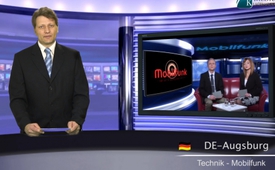 Eine geschlossene Front des Verschweigens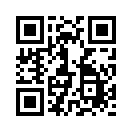 Am vergangenen Montag berichtete Spiegel Online, dass die deutsche Bundeskanzlerin Angela Merkel und ihr britischer Kollege David Cameron zur Eröff...Am vergangenen Montag berichtete Spiegel Online, dass die deutsche Bundeskanzlerin Angela Merkel und ihr britischer Kollege David Cameron zur Eröffnung der Computermesse Cebit ein gemeinsames Forschungsprojekt beider Länder zum Ausbau mobiler Kommunikation bekannt gaben. Als Nachfolgetechnik der derzeit aktuellen 4G-Netze (damit ist der momentane Mobilfunkstandard LTE gemeint) sollen ab 2020 sogenannte 5G-Netze in Betrieb gehen. Diese sollen Daten bis tausendmal schneller übertragen, so dass z.B. Spielfilme innerhalb einer Sekunde mit dem Handy heruntergeladen werden können.
Voller Stolz präsentierten die Regierungschefs dieses gigantische Projekt als Fortschritt. 
Wieder einmal findet man in den Berichten der Mainstreammedien – u.a. Zeit Online, Spiegel Online, Hannoversche Allgemeine auch nicht den Ansatz einer kritischen Betrachtungsweise zu den Gesundheitsgefahren dieser Technologie. Mobilfunk ist eine verschwiegene Gefahr.
Bereits der Sprung von der 3. Mobilfunkgeneration UMTS auf die 4. Generation LTE bedeutete eine Sendeleistungserhöhung um den Faktor 10. Am LTE-Senderstandort in Gröden in Deutschland hatte dieser Sprung um den Faktor 10 eine Erhöhung der Strahlenbelastung um 760% bei Volllast zur Folge.
Was kommt aber nun auf die Menschheit zu, wenn beim Sprung auf die 5. Generation die Leistung um den Faktor 1000 erhöht werden soll? Das Verschweigen der Massenmedien ist in höchstem Mass verantwortungslos!
Liebe Zuschauer, Klagemauer.tv bringt Ihnen auch heute wieder die Gegenstimme. Im Dokumentarfilm „Mobilfunk – die verschwiegene Gefahr“ haben wir die Gefahren ausführlich dokumentiert. Zur Erinnerung wiederholen wir hier nochmals einige wesentliche Fakten:
Durch die Mobilfunkstrahlung wird die Blut-Hirn-Schranke geöffnet! Giftstoffe gelangen dadurch in das Gehirn! Hier dürfte eine Hauptursache für die dramatische Zunahme von Krankheiten wie Alzheimer, Demenz und Parkinson liegen! [Bilder vom Film, Rattenhirn]
Unser Blut bzw. die roten Blutkörperchen verklumpen! Unsere Leistungsfähigkeit sinkt und das Schlaganfallrisiko steigt enorm! [Blutbild vom Film vorher und nachher mit Text einblenden]
In Sendernähe steigt das Krebsrisiko drastisch! Auch die WHO stuft Mobilfunkstrahlung „nach
Auswertung von nahezu sämtlichen verfügbaren wissenschaftlichen Belegen“ als “möglicherweise krebserregend“ ein und setzt die Gefahr somit Chloroform und dem Pflanzengift DDT gleich!
Selbst die Mobilfunkbetreiber mussten nun einräumen, dass die Schädigung der Erbsubstanz menschlicher Blutzellen klar nachgewiesen ist und ein erhöhtes Krebsrisiko besteht!
Auch das Verhalten und die Fruchtbarkeit von Tieren wird durch LTE massiv beeinträchtigt, wie der Landwirt Friedrich Stengel aus Öttingen zu berichten weiß: [37.25: Im 3. Jahr rufe ich an…-38.34 LTE gibt der Sache den Rest]
Angesichts solcher Tatsachen müssen wir fragen:
Warum verweigern uns die Mainstreammedien über Fernsehen, Radio und Printmedien in einer geschlossenen Front des Verschweigens diese lebenswichtigen Informationen?
Wer hat ein Interesse daran, dass die Bevölkerung über diese lebensbedrohlichen Gefahren nichts erfährt?
Über diese und andere Fragen gibt unser Dokumentarfilm Antworten. Sie finden ihn auf Klagemauer.tv unter dem Menü „Dokumentationsfilme“. 
Helfen Sie mit, diese Mauer des Verschweigens zu durchbrechen, indem Sie diese Informationen weiterverbreiten.
Wir freuen uns über jede Unterstützung und bedanken uns für Ihre Aufmerksamkeit.von kw.Quellen:http://www.spiegel.de/netzwelt/web/breitbandausbau-merkel-und-cameron-kuendigen-gemeinsames-5g-projekt-an-a-957808.htmlhttp://www.zeit.de/digital/2014-03/mobiles-web-5g-initiative-deutschland-grossbritannien-cebit-eroeffnunghttp://www.klagemauer.tv/index.php?a=showdocumentary&blockid=115&id=1019&autoplay=trueDas könnte Sie auch interessieren:#Medienkommentar - www.kla.tv/MedienkommentareKla.TV – Die anderen Nachrichten ... frei – unabhängig – unzensiert ...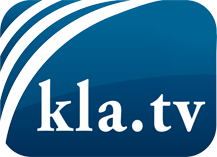 was die Medien nicht verschweigen sollten ...wenig Gehörtes vom Volk, für das Volk ...tägliche News ab 19:45 Uhr auf www.kla.tvDranbleiben lohnt sich!Kostenloses Abonnement mit wöchentlichen News per E-Mail erhalten Sie unter: www.kla.tv/aboSicherheitshinweis:Gegenstimmen werden leider immer weiter zensiert und unterdrückt. Solange wir nicht gemäß den Interessen und Ideologien der Systempresse berichten, müssen wir jederzeit damit rechnen, dass Vorwände gesucht werden, um Kla.TV zu sperren oder zu schaden.Vernetzen Sie sich darum heute noch internetunabhängig!
Klicken Sie hier: www.kla.tv/vernetzungLizenz:    Creative Commons-Lizenz mit Namensnennung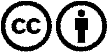 Verbreitung und Wiederaufbereitung ist mit Namensnennung erwünscht! Das Material darf jedoch nicht aus dem Kontext gerissen präsentiert werden. Mit öffentlichen Geldern (GEZ, Serafe, GIS, ...) finanzierte Institutionen ist die Verwendung ohne Rückfrage untersagt. Verstöße können strafrechtlich verfolgt werden.